HAPPY THANKSGIVING!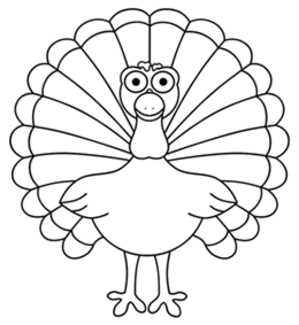 Feather Fractions Use at least 5 different colors to color the feathers of the turkey.Fill in the table below.Color the rest of the turkey! ColorFraction of Total FeathersSimplified Fraction (if possible)PercentDecimal